CONTRACT DE SPONSORIZAREPĂRȚILELE   CONTRACTANTES.C....................................... SRL, cu sediul în ............................, județul ....................., Strada ................................., înmatriculată la Oficiul Registrului Comerțului de pe lângă Tribunalul ....................... sub nr ........................, având cod unic de înregistrare ....................... și contul bancar ...................................................., deschis la ........................................ , reprezentată legal prin .......................... - Administrator, în calitate de SponsorAsociația Salvează o inimă, cu sediul în comuna Frumușica, sat Boscoteni, judet Botoșani, înscris în Registrul special din 10.04.2019 avand CIF 31015982, cont bancar RO 05 BTRL 0070 1205 W828 70 XX deschis la Banca Transilvania, Sucursala Botosani, reprezentată legal prin Placintă Vlad Dumitru - Președinte, în calitate de BENEFICIAR AL SPONSORIZARI1.OBIECTUL CONTRACTULUIArt. 2.1 În temeiul prezentului Contract, SPONSORUL se angajează în mod irevocabil să susțină activitățile desfășurate de către BENEFICIAR prin urmare SPONSORUL se angajează să pună la dispoziția BENEFIClARU LUI suma de  .................................. lei pentru realizarea scopului propus.Art. 2.2 Plata sumei se va efectua prin transfer bancar, în contul BENEFICIARULUI menționat în preambulul Contractului de către A.NA.F în urma depunerii formularului 117-„Cerere privind redirectionarea impozitului pe profit/impozitului pe veniturile microîntreprinderilor“,de către SP0NS0R, în termen de 45 de zile de la depunerea formularului.DURATA CONTRACTULUIArt. 3.1 Prezentul Contract se încheie pe o durată determinată, începând cu data semnării acestuia de către părți și până la data remiterii sumei către Beneficiar.OBLIGAȚIILE PĂRȚILORArt. 4.1  SPONSORUL se obligă:Să nu urmarească, direct sau indirect, direcționarea activității BENEFIClARULUI.să depună formularul 117- Cerere privind redirecționarea impozitului pe profit/impozitului pe veniturile microîntreprinderilor pănă la data de 25.12.2023Art. 4.2 BENEFlCIARUL se obligă:să cheltuiască sumele primite ca sponsorizare numai pentru realizarea activităților prevăzute la Art. 2.1, în caz contrar, sponsorizarea va înceta imediat, fără o înștiințare prealabilă și fără consimțământul BENEFICIARULU 1, acesta fiind obligat la restituirea sumei primite cu titlul de sponsorizare;să aducă la cunoștința publicului sponsorizarea prin promovarea numelui, mărcii sau imaginii SPONSORULUI. Modul de aducere la cunoștința publicului a sponsorizării va fi stabilit de părți de comun acord;să aducă la cunoștința publicului sponsorizarea într-un mod care să nu lezeze direct sau indirect activitatea sponsorizată, bunele moravuri sau ordinea și linistea publică.să respecte și să se supună tuturor legilor și reglementărilor în vigoare, aplicabile sau incidente și să se asigure că și personalul său, salariat sau contractat de acesta, conducerea sa, subordonații acestuia și salariații săi vor respecta și se vor supune acelorași legi și reglementări. BENEFICIARULva despăgubi SPONSORUL în cazul oricăror pretenții și acțiuni în justiție rezultate din orice încălcări ale prevederilor în vigoare săvârșite de către BENEFICIAR, personalul său salariat sau contractat de acesta, inclusiv conducerea sa, subordonații acestuia, precum și de salariații săi;să se angajeze și să garanteze ca atât el cât și orice persoană care acționeazăîn numele său, incluzând fără limitare la afiliații, angajații, personalul, subcontractorii, agenții, experții săi cunosc și respectă legislația anticorupție în vigoare, cu fiecare ocazie, și că nu au fost condamnați pentru o infracțiune în temeiul legislației sus menționate.să respecte reglementările referitoare la condițiile de muncă și protecția muncii și după caz, standardele internaționale agreate cu privire la forța de muncă, convențiile cu privire la libertatea de asociere și negocierile colective, eliminarea muncii forțate și obligatorii, eliminarea discriminării în privința angajării și ocupării forței de muncă și abolirea muncii minorilor;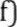       să acționeze întotdeauna loial și imparțial și ca un consilier de încredere pentru SPONSOR conform regulilor și/sau codului de conduită al profesiei sale, precum și cu discreția necesară; să se abtină să facă afirmații publice în legătura cu proiectul sau serviciile prestate fără să aibă aprobarea prealabilă a SPONSORULUI;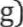 să nu angajeze SPONSORUL în niciun fel, fără a avea acordul prealabil scris  al acesteia și să prezinte această obligație în mod clar terților, dacă va fi cazul;să ia toate măsurile rezonabile necesare pentru respectarea tuturor prevederilor legale privind protecția mediului, pentru a evita orice pagubă sau neajuns provocate persoanelor, proprietăților publice sau altora, rezultate din poluare, zgomot sau alți factori generați de metodele sale de          lucru;să ia toate măsurile necesare și rezonabile pentru a evita corupția și mita și declară, se angajează și garantează că atat el cât și oricepersoană care acționează în numele său, incluzând fără limitare la afiliații, angajații, personalul, subcontractorii, agenții, expertții săi, nu se angajeze direct sau indirect, în orice acțiune care ar putea duce la o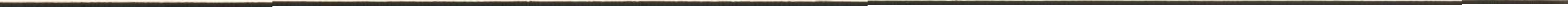 încălcare a legislației anticorupție în vigoare, incluzând fără limitare la următoarele acțiuni sau inacțiuni:de a solicita, de a oferi, de a da sau de a accepta, direct ori indirect, un comision ilicit sau un alt avantaj necuvenit ori promisiunea unui astfel de avantaj necuvenit, care afectează exercitiul normal al unei funcțiuni, al unei activități conexe sau comportamentul cerut beneficiarului comisionului ilicit sau avantajului necuvenit ori promisiunii unui astfel de avantaj necuvenit,de a oferi, promite sau acorda orice avantaje financiare sau de altă natură unui funcționar public sau unei alte persoane, la cererea sau cu consimțământul unui funcționar public, cu intenția de a influența acel funcționar public în îndeplinirea funcției sale publice;pe durata Contractului BENEFICIARUL și oricare dintre subcontractanții săi, personalul, experții, agenții sau subordonații săi, se angajează să nu:dea, să promită să dea, să fie de acord să ofere ori să dea oricărei persoane, mită, bunuri în dar, facilități ori comisioane în scopul de a determina ori recompensa îndeplini rea ori neînd eplinirea oricărui act sau fapt privind Contractul sau orice alt contract încheiat cu SPONSORU L, ori pentru a favoriza sau defavoriza orice persoană în legătură cu Contractul sau cu orice alt contract încheiat cu acesta;dea, să promiti să dea, să fie de acord să ofere ori să dea oricărui funcționar public sau altei persoane la cererea sau cu consimțământul funcționarului public, mită, bunuri în dar, facilități ori comisioane, în scopul de a determina ori recompensa îndeplinirea ori neîndeplinirea oricărui act sau fapt în îndeplinirea funcției sale publice, în legătură cu Contractul sau orice alt contract încheiat cu BENEFlCIARUL.BENEFlCIARUL va despăgubi, proteja și apăra pe cheltuiala sa SPONSORUL, pe afiliații și salariații acestuia, pentru și împotriva tuturor acțiuni lor în justiție, pierderilor, costurilor, cheltuielilor, amenzilor, penalităților și pagubelor rezultate din încălcarea legislației anticorupție precum și din încălcarea prevederilor anticorupție de mai sus.m) să anunțe imediat SPONSORUL, dacă este informat sau a luat la cunoștință despre orice încălcări ale legislației anticorupție, săvârșite fie de către el însuși, fie de către orice persoană care acționează în numele său, incluzând fără limitare la afiliații, angajații, personalul, subcontractorii, agenții, experții săi.ÎNCETAREA CONTRACTULUIArt. 5.1	Prezentul Contract încetează de plin drept, fără a mai fi necesară intervenția instanței judecătorești, în următoarele situații:prin realizarea în întregime a obiectului;ca urmare a neexecutării sau executării necorespunzătoare de către oricare dintre părți, a obligațiilor contractuale, dacă în termen de 10 zilede la data primirii notificării prin care a fost atenționată asupra neexecutării sau executării necorespunzatoare a obligațiilor, partea în culpă nu se conformează;ca urmare a neexecutării sau executării necorespunzătoare a obligației BENEFICIARULUl prevăzută la pct. 4.2. lit. a). În această situație, rezilierea operează de drept, printr-o simplă notificare transmisă de către SPONSOR, fără nicio altă formalitate prealabilă și fără intervenția instanței judecătorești;în situația în care cesionează drepturile și obligațiile sale, prevăzute în Contract, fără acordul celeilalte părți.Art. 5.2 Prevederile prezentului articol nu înlătură răspunderea părții care în mod culpabil a cauzat încetarea Contractului.Art. 5.3 Încetarea Contractului nu va avea nici un efect asupra obligațiilor deja scadente între Părți.Art. 5.4 BENEFICIARUL este de drept pus în întârziere prin simplu fapt al neexecutării obligației ori a neexecutării obligației în termenul indicat de cealaltă parte.FORȚA MAJORĂArt. 6.1 Forța majoră exonerează de răspundere partea care o invocă, cu condiția comunicării evenimentului imprevizibil, celeilalte părți, în termen de 5 zile de la data producerii lui, și a actelor doveditoare în termen de 15 zile.Art. 6.2 Dacă în termen de 30 (treizeci) zile de la producere, evenimentul respectiv nu încetează, părțile au dreptul să-și notifice încetarea de plin drept a Contractului fără ca vreuna dintre acestea să pretindă daune-interese.LITIGIIArt. 7.1 Orice neînțelegere cu privire la interpretarea, încheierea, executarea sau încetarea Contractului se va soluționa pe cale amiabilă.Art. 7.2 În cazul în care nu este posibilă rezolvarea litigiilor pe cale amiabilă, părțile se vor adresa instanțelor judecătorești competente de la sediul SPONSORULUI.NOTIFICĂRI ȘI COMUNICĂRIArt. 8.1 În accepțiunea Părților, orice notificare adresată de una dintre acestea celeilalte este valabil îndeplinită dacă va fi transmisă la sediul prevăzut în partea introductivă a Contractului, prin scrisoare recomandată, cu confirmare de primire sau serviciu curierat cu nota de transport și se consideră primită de destinatar la data menționată de oficiul poștal primitor pe această confirmare/notă de transport. Sunt considerate valabile și notificările transmise și prin intermediul executorilor judecătorești.Art. 8.2 Comunicările curente între Părți se pot face și prin telefon, fax sau e-mail, cu condiția confirmării în scris a primirii comunicării, la urmatoarele coordonate: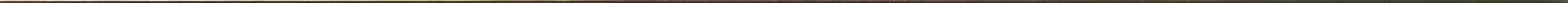 Art. 8.3 Noti ficările verbale nu se iau în considerare de niciuna dintre Părți, dacă nu sunt confirmate, prin intermediul uneia din modalitățile prevăzute la alineatele precedente.Art. 8.4 Părțile se obligă să-și comunice una alteia, de îndată, orice modificare privind datele de identificare sau coordonatele de contact, sub sancțiunea considerării în continuare ca valabile a vechilor date deținute de Părți. Aceste modificari devin opozabile celeilalte Părți, de la data comunicării.CONFIDENȚIALITATE.Art. 9.1	Partile vor trata ca fiind confidentiale si nu vor dezvalui tertilororice Informatii confidentiale pe care le dobândesc una de la cealaltă ca urmare a executării acestui Contract, sub sanctiunea plătii de daune interese.Art. 9.2	”lnformații confidențiale” înseamnăorice informație furnizată de una dintre Părți care cealaltă, incluzând fără a se limita la informatii comerciale, tehnice, financiare sau software/informatice, de marketing, planuri financiare/de afaceri, analize, prognoze, studii sau orice alte informații care pot fi furnizate în scris sau în orice alt mod sau care se pot referi la orice documente care conțin, se bazează pe sau sunt total /parțial generate de astfel de informații;secretele de afaceri, datele tehnice și/sau date referitoare la produse, activități, conturi, aranjamente financiare sau contractuale și a alte date confidențiale în legătură cu terțe părți, care se află în posesia sau utilizarea Părții care furnizează informațiile;(iîi) descoperiri, idei, concepte, secrete profesionale, tehnici, proiecte, caietul de sarcini/specificații, panouri, schițe, diagrame, copii, scheme logice, programe de calculator, documentele de licitatie, planuri strategice, planuri de acoperire teritorială, planuri de marketing / financiare / de afaceri, nu-me de angajați, clienți sau furnizori, precum și alte informații tehnice, financiare sau de afaceri, informații grafice, informații scrise sau sub orice altă formă materială dezvăluite de una dintre Parti celeilalte, indiferent dacă informațiile astfel transmisepoartă sau nu în mod expres mențiunea de informație ”confidențială” sau ”exclusivă”;orice informație în ceea ce privește politicile, procedurile și regulile de lucru ale uneia dintre Părți;datele cu caracter personal transmise sau divulgate intre Parti sau pe care oricare dintre Părti le ia la cunostință ca urmare a încheierii, executării sau încetării Contractului;informații de orice natură dezvoltate independent de Partea care primeşte informațiile pe baza informațiilor dezvăluite de către cealaltă ParteArt. 9.3 Fiecare Parte este responsabila pentru păstrarea confidențialității, gestionarea și utilizarea acestor informații de către oricare dintre angajații sau agenții acestuia și/sau de colaboratori/sub-agenți, precum și pentru orice părți terțe care dezvăluie informații confidențiale din culpa uneia dintre aceste părți.Art. 9.4 Fiecare Parte nu va utiliza, reproduce sau retrimite  informațiile confidențiale în oricare alt scop decât cel legat de colaborareadintre Părți și în condițiile prezentului acord. Fiecare Parte va utiliza Informațiile confidentiale primite cu aceeași grijă cu care foloseşte propriile sale informații confidențiale;Art. 9.5 Restricțiile în ceea ce priveşte utilizarea, copierea sau divulgarea lnformațiilor confidențiale nu se aplică în legătură cu informațiile care:au fost în mod legal în posesia Părții care primeşte Informațiile confidentiale în alte circumstanțe decât în relațiile dintre părți sau încheierea Contractuli înainte de dezvăluirea acestor informații de către cealaltă Parte;au fost publice înainte de data dezvăluirii lor de către Partea carefurnizează Informațiile confidentiale sau au devenit publice din alte motive decât din vina celeilalte Părți;au fost obținute într-un mod legal de la un terț, prin alte mijloace decât prin prezentul Contract;în urma comunicării informațiilor confidențiale de către Partea care furnizează informațiile, acestea au devenit notorii, fiind puse la dispoziția publicului;sunt solicitate să fie prezentate în conformitate cu legislația în vigoare sau prin intermediul unor solicitări autoritate emise de orice autoritate administrativă sau de alte autorități publice competente, și pentru care există o bază legală pentru a constrânge dezvăluirea acestor informații.      Într-un astfel de caz, Partea care primeşte Informațiile confidentiale trebuie să notifice în prealabil cealalta Parte, pentru a permite Părtii care furnizează Informațiile confidentiale să se protejeze împotriva unei astfel de cereri și va furniza orice sprijin rezonabil solicitat de Partea care furnizează Informațiile în acest sens.Art. 9.6	Fiecare Parte răspunde pentru modalitatea în care asigura securitatea lnformațiilor confidențiale primite, atât din punct de vedere alArt. 9.7	mijl oacelor folosite în acest scop și pentru acțiunile angajaților și reprezentanților săi.Art. 9.8	Procedura dc trimitere a lnformațiilor confidentiale între Părți trebuie să res pecte politica de securitate a Partii care furnizează informațiilesi care acționează în calitate de proprietar al informațiilor privind clasificarea datelor, precum și procedurile interne, reglementările și liniile directoare ale proprietarului.PR0TECȚ1A DATELOR CU CARACTER PERSONALArt. 10.1 Părțile recunosc și acceptă faptul că, în legătură cu datele cu caracter personal schimbate sau puse în alt fel la dispoziție de o Parte către altă Parte în baza prezentului Contract, de (ex., în contextul discuțiilor / corespondenței purtate cu privire la Contract, semnarea acestuia, predare Produse) fiecare Parte acționează în calitate de operator de date independent, SPONSORUL fiind Operatorul 1 și BENEFICIARUL fiind Operatorul 2.Art. 10.2 Prin prezentul Contract, Părțile exclud operarea în comun în legătură cu datele relevante cu caracter personal, iar orice formă de răspundere solidară sau comună este de asemenea exclusă prin prezentul Contract.Art. 10.3 BENEFICIARUL se angajează față de SPONSOR să respecte Legislația privind Protecția Datelor în măsura în care acest lucru este relevant în legătură cu prezentul Contract.Art. 10.4 Cu privire la datele cu caracter personal privind reprezentanți legali sau conventionali/angajați și/sau alte persoane din cadrul BENEFICIARU- LUI, de tipul: nume și prenume, adresă de email, număr telefon, alte date de identificare, prelucrate de SPONSOR în calitatea sa de operator de date, potențialilor parteneri contractuali și altor persoane în conexiune cu aceştia, BENEFICIARUL se obligă să informeze proprii săi reprezentanți/angajați și/sau alte persoane, în numele SPONSORULUI, și să furnizeze către SPONSOR dovada acestei comunicări, la cererea acestuia. Această obligație va fi aplicabilă pe întreaga durată a Contractului, și va privi orice reprezentanți/angajați și/sau alte persoane care reprezintă BENEFICIARUL, ale căror date cu caracter personal vor fi transmite către SPONSOR pe parcursul și în legă- tură cu executarea Contractului. BENEFICIARUL va asigura informarea persoanelor vizate la momentul transmiterii respectivelor date cu caracter personal către SPONSOR.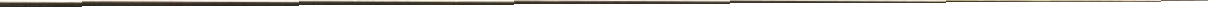 (i)(ii)DECLARAȚII  GARANȚII ALE PĂRȚILORArt. 11.1 Părțile declară și garantează că:persoana care semnează Contractul are dreptul și deplină autoritate juridică de a încheia prezentul Contract în mod valabil în numele și pe seama entității pe care o reprezintă și de a angaja în mod legal această entitate fără restricții în acest sens și că au fost întreprinse toate măsurile necesare pentru a autoriza semnarea prezentului Contractdețin la data semnării Contractului și vor menține valabile cel puțin pe durata Contractului toate avizele și autorizațiile necesare pentru îndeplinirea obligațiilor ce le incumbă conform prezentului Contract.(iii) prin semnarea prezentelor prevederi și a anexelor atașate fiecare parte, prin reprezentantul său legal, declară că a discutat, că înțelege pe deplin și, potrivit prevederilor art. 1203 Cod Civil, acceptă în mod expres toate prevederile Contractului și încheie acest Contract înscopul dobândirii drepturilor și obligațiilor prevăzute în acesta, care sunt considerate echitabile și care reprezintă voința părților.RĂSPUNDEREA CONTRACTUALEArt. 12.1 În cazul în care una dintre părți nu își îndeplinește obligațiile contractuale sau și le îndeplinește în mod necorespunzător, se obligă să plătească celeilalte părți penalități daune - interese proporționale cu prejudiciul produs.Art. 12.2 Pentru neexecutarea totală, parțială sau pentru executarea defectuoasă a vreuneia dintre obligațiile contractuale, partea în culpă va plăti celeilalte părți penalități de întârziere în cuantum de 0,1% din valoarea obligației neexecutate sau executate cu întârziere ori necorespunzător.CLAUZE FINALEArt. 13.1 Modificarea prezentului Contract se face nu mai prin act adițional încheiat între Părți.Art. 13.2 În accepțiunea Părți lor, orice notificare adresată de una dintre acestea celeilalte este valabil îndeplinită dacă va fi transmisă la adresa/sediul prevăzut în partea introductivă a prezentului Contract. În cazul în care notificarea se va face pe cale poştală, ea va fi transmisă, prin scrisoare recomandată, cu confirmare de primire (A.R.) sau serviciu de curierat cu aviz de expediție și se consideră primită de destinatar la data menționată de oficiul poștal pe această confirmare, respectiv pe avizul de expeditie. Dacă notificarea se trimite prin e-mail sau fax, ea se consideră primită în prima zi lucrătoare după cea în care a fost expediată. Notificările verbale n u se iau înArt. 13.3 considerare de niciuna dintre părți, dacă nu sunt confirmate, prin intermediul uneia dintre modalitățile prevăzute la aliniatele precedente,Art. 13.4 Prezentul Contract, împreună cu anexele sale care fac parte integrantă din cuprinsul său, reprezintă voința părților și înlătură orice altă întelegere verbală dintre acestea, anterioară sau ulterioara încheieri i lui.Art. 13.5 Părțile se obligă să deruleze prezentul Contract în condițiile și curespectarea prevederilor Legii 32/1994 cu modificările și completările ulterioare. Art. 13.6 Prezentul Contract, împreună cu anexele sale, care fac parte integrantă din Contract, reprezintă întreaga înțelegere între Părti în legatura cu obiectul prezentului Contract și va înlocui orice înțelegere anterioară între Părțiîn legatură cu obiectul acestuia.Documente predate de Beneficiar la semnarea Contractului:	Statut/Act constitutiv;"	CIF;Dovada inregistrarî i asociatiei in registrul ANA F;Drept pentru care, Partile convin la încheierea prezentului Contract, astăzi, 13.12.2022, în 2 (doua) exemplare originale, câte unul pentru fiecare parte.Semnatarul acestui Contract în numele și pe seama BENEFICIARULUI confirmă ca o fost informat cu privire la prelucrarea datelor sale cu caracter personal (nume, prenume, adresa de e-mail, funcție).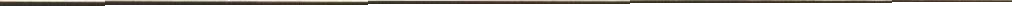 SPONSOR,             S.C. ................................... SRL         Prin administrator            ..................................BENEFICIAR, ASOCIAȚIA SALVEAZĂ O INIMĂPreşedinte Plăcintă Vlad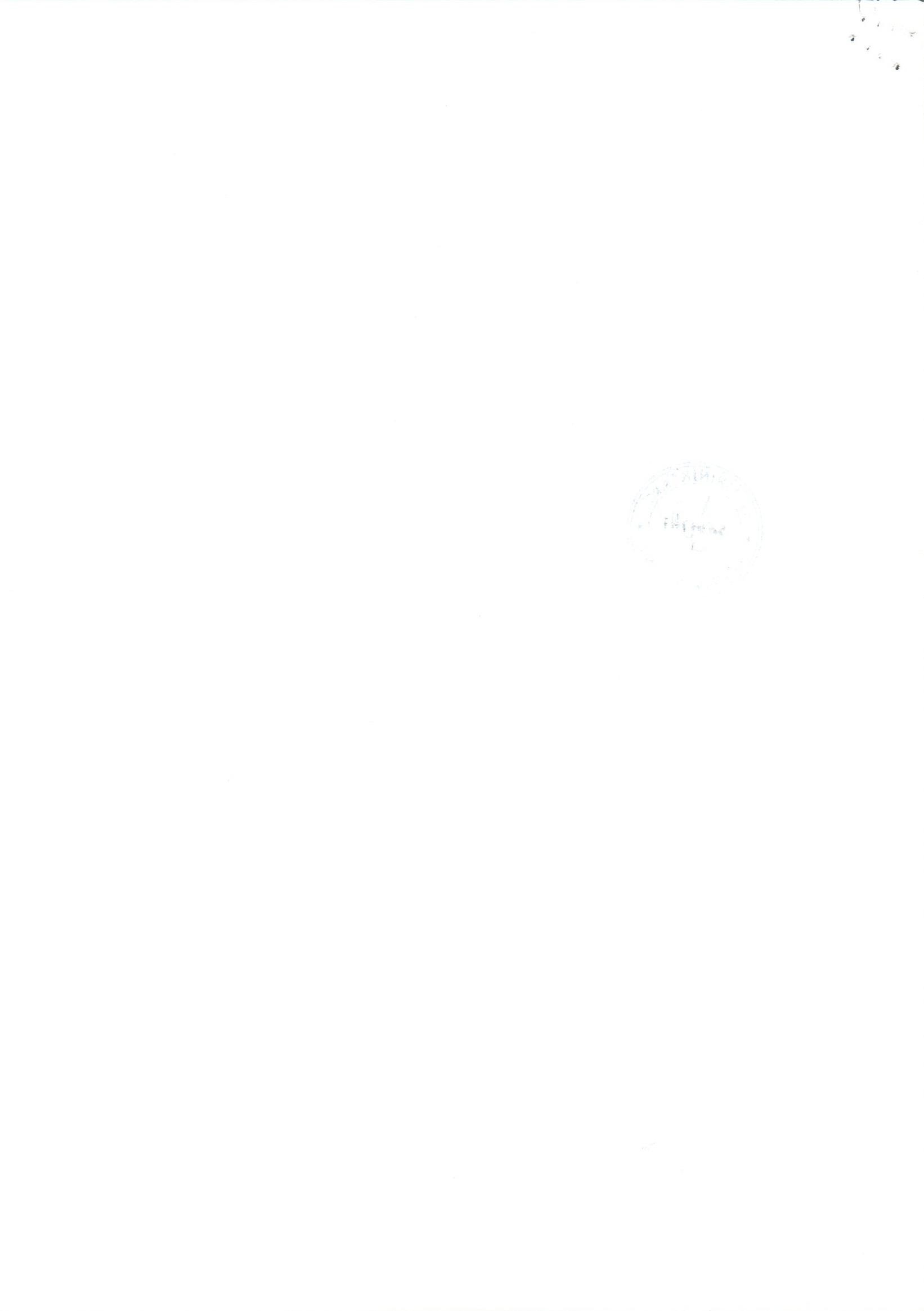 Coordonate de contact:PentruSPONSORPentruBENEFICIARNume persoana decontact...............................Placinta VladTel. mobil..................................0752753540Fax:E-mail..................................office@salveazaoinima.ro 